EFEKTIVITAS Daphnia sp. YANG DIBERI PAKAN PELET TERHADAP PERTUMBUHAN LARVA IKAN SEMAH Tor douronensis (Valenciennes, 1842)EFFECTIVENESS Daphnia sp. WHICH IS PELET FEEDING TO THE GROWTH OF SEMAH’S LARVAE Tor douronensis (Valenciennes, 1842)Dina Tri Madya Ningsih1*, Siti Hudaidah2, Mas Tri Djoko Sunarno31Mahasiswa Program Studi Budidaya Perairan, Fakultas Pertanian, Universitas Lampung, Lampung, Indonesia 351452Dosen Program Studi Budidaya Perairan, Fakultas Pertanian, Universitas Lampung, Lampung, Indonesia 351453Balai Riset Perikanan Budidaya Air Tawar dan Penyuluhan Perikanan, Jl. Sempur No 1, Bogor, Jawa Barat 16129Email penulis korespondensi: dinatrimadyan@gmail.comAbstrakIkan semah (Tor douronensis) adalah ikan endemik Indonesia yang memiliki pertumbuhan lama, yaitu membutuhkan waktu 4 tahun untuk tumbuh dari larva menjadi induk. Penelitian ini bertujuan untuk mengetahui dosis efektif pemberian Daphnia sp. yang diberi pakan pelet dalam meningkatkan pertumbuhan larva ikan semah. Penelitian dilakukan pada 25 Maret – 13 April 2020 di Instalasi Riset Plasma Nutfah Perikanan Air Tawar, Cijeruk, Bogor Jawa Barat. Rancangan percobaan menggunakan Rancangan Acak Lengkap (RAL) 4 perlakuan dan 3 kali ulangan yaitu perlakuan A (Daphnia sp.+pakan pelet 0 gr/L), perlakuan B (Daphnia sp.+pakan pelet 1 gr/L), perlakuan C (Daphnia sp.+pakan pelet 2 gr/L), perlakuan D (Daphnia sp.+pakan pelet 3 gr/L). Larva ikan semah berumur 9 hari ditebar secara acak kedalam 12 akuarium berukuran 60x30x35 cm dengan kepadatan 50 ekor/akuarium dan diberi pakan berupa Daphnia sp. yang diberi pakan pelet sesuai perlakuan sebanyak 50 ind/larva dengan pemberian 3 kali sehari yang dipelihara selama 20 hari. Parameter uji yang diukur adalah pertumbuhan mutlak (panjang dan bobot), tingkat kelangsungan hidup, serta kualitas air. Berdasarkan hasil yang didapatkan dari analisis statistik (Anova) Hasil penelitian menunjukkan bahwa perlakuan D (Daphnia sp.+pakan pelet 3 g/L) memberikan pengaruh terbaik terhadap pertumbuhan larva ikan semah (P<0,05) dengan nilai pertumbuhan bobot mutlak sebesar 85,3 mg, pertumbuhan panjang mutlak 10,6 mm, dan tingkat kelangsungan hidup 99,33%.Kata kunci : Daphnia sp., Ikan Semah (Tor douronensis), Pakan Pelet, Pertumbuhan Berat, Pertumbuhan Panjang.AbstractThe semah fish (Tor douronensis) is an Indonesian endemic fish that has a long growth, which takes 4 years to grow from larvae to broodstock. This study aims know of Daphnia sp. pelet fed with effective doses to increase the growth of semah’s fish larvae. The study was conducted from March 25 to April 13, 2020 at the Instalasi Riset Plasma Nutfah, Cijeruk, Bogor, West Java. The experimental design used completely randomized design (CRD) 4 treatments and 3 replications, namely treatment A (Daphnia sp.+pelet feed 0 gr/ L), treatment B (Daphnia sp.+ pelet feed 1 gr / L), treatment C (Daphnia sp. + pelet feed 2 gr / L), treatment D (Daphnia sp. + pelet feed 3 gr / L). The larvae of 9 days in age were randomly stocked into 12 aquariums measuring 60x30x35 cm with a density of 50 fish/aquarium and fed in the form of Daphnia sp. enriched pelet feed according to the treatment of 50 ind/larvae by giving 3 times a day which is maintained for 20 days. The test parameters measured are absolute growth in length and weight, survival rate, and water quality. Based on the results of statistical analysis (Anova), the results showed that the treatment D gave the highest influence on the growth of semah’s fish larvae (P <0.05) with an absolute weight growth value of 85,3 mg, absolute length growth of 10.6 mm, and survival rate 99.33%.Keywords: Daphnia sp., Semah fish (Tor douronensis), Commercial Feed, Weight Growth, Long Growth.PENDAHULUANIkan semah (Tor douronensis Valenciennes, 1842) termasuk ke dalam salah satu genus Tor yang merupakan spesies ikan endemik Indonesia yang penyebarannya di Sumatera, Jawa, dan Kalimantan. Harga jual ikan semah di pasaran termasuk tinggi dan beragam, Subagja et al. (2015) menyatakan harga ikan semah yaitu Rp150.000 – 300.000/kg, di Instalasi Riset Plasma Nutfah Perikanan Air Tawar harga ikan semah yaitu Rp500.000 - 1.000.000/kg (Subagja et al., 2017), dan di Malaysia mencapai 80 Ringgit/kg (Haryono et al., 2009). Suku batak percaya bahwa dengan mengkonsumsi ikan ini dapat membawa keberkahan dan menyembuhkan segala macam penyakit (Tjahjo et al., 1995).Keberhasilan budidaya ikan Tor didukung oleh pemberian pakan yang sesuai sehingga menghasilkan pertumbuhan optimal. Hambatan pembudidaya dalam memenuhi permintaan pasar yang banyak adalah pertumbuhan yang lambat  dan waktu pemeliharaan yang lama. Siklus perkembangan dari larva sampai menjadi induk membutuhkan waktu sekitar empat tahun (Radona et al., 2015). Kadar protein optimum dalam pakan pada ikan Tor  yang dibutuhkan untuk menghasilkan pertumbuhan sekitar 35-50% (Radona et al., 2017). Larva belum memiliki pencernaan yang sempurna, dan bukaan mulut yang lebar sehingga dibutuhkan pakan yang sesuai dengan bukaan mulut dan kandungan nutrisi sesuai kebutuhan larva. Salah satu pakan alami yang biasa digunakan dalam kegiatan budidaya yaitu Daphnia sp.,  karena mudah dicerna dalam tubuh ikan, bergerak aktif sehingga merangsang ikan untuk memakannya, sesuai dengan bukaan mulut ikan, relatif mudah dibudidayakan, kandungan nutrisi dan ukuran bervariasi tergantung umur (Darmanto et al,. 2000). Berdasarkan analisis kimia, komposisi proksimat Daphnia sp. meliputi kadar air 85-90%, protein 50%, lemak 15% (Mokoginta et al, 2003). Daphnia sp. yang bersifat non selective filter feeder diharapkan mampu menyerap pakan pelet sebagai bahan pengkaya yang diberikan untuk bisa mengurangi kandungan amonia dalam wadah pemeliharaan. Hasil penelitian menurut Sunarno & Syamsunarno (2017) menyatakan bahwa kombinasi pakan alami Moina sp. dan pakan buatan pada postlarva ikan jelawat adalah kombinasi Moina sp. 50% : pakan buatan 50%. Kombinasi pakan alami dan pakan buatan pada fase larva dapat memberikan pengaruh terhadap kelangsungan hidup dan pertumbuhan, namun pada fase larva adalah titik kritis ikan sehingga pakan buatan yang diberikan dapat mempengaruhi kualitas air pada wadah pemeliharaan. Oleh karena itu, adanya penambahan nutrisi berupa pakan pelet terhadap Daphnia sp. diharapkan mampu meningkatkan pertumbuhan dan kelangsungan hidup pada larva ikan semah.BAHAN DAN METODEPenelitian ini dilaksanakan pada tanggal 25 Maret – 13 April 2020 bertempat di Instalasi Riset Plasma Nutfah Perikanan Air Tawar, Cijeruk, Bogor, Jawa Barat. Wadah yang digunakan adalah akuarium berukuran 60x30x35 cm sebanyak 12 buah. Ikan uji yang digunakan adalah larva ikan semah yang diperoleh dari hasil pemijahan buatan di Instalasi Riset Plasma Nutfah Perikanan Air Tawar. Pakan uji yang digunakan adalah Daphnia sp. yang diperkaya dengan pakan pelet. Larva ikan semah dapat dilihat pada Gambar 1.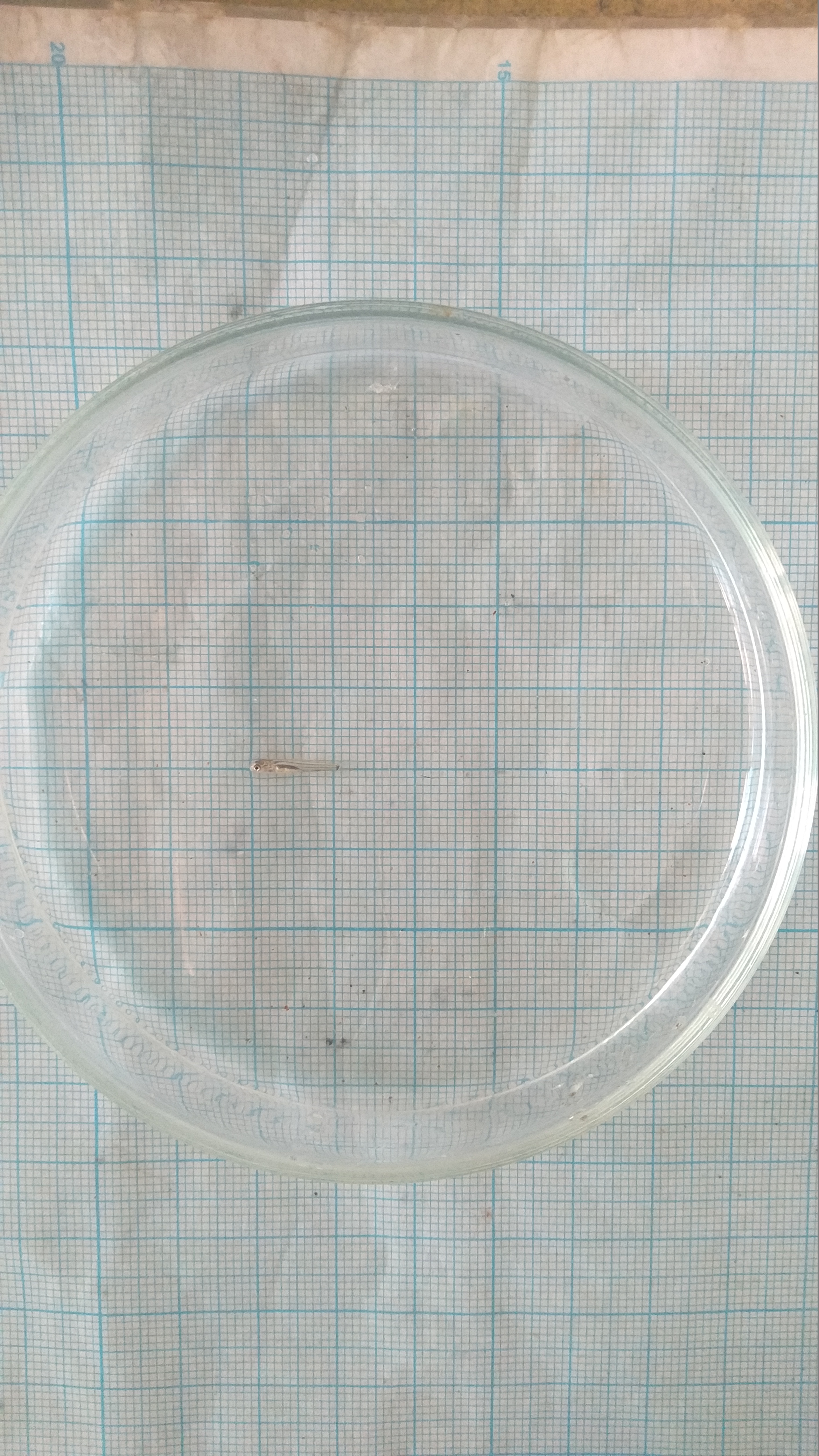 Gambar 1. Larva Ikan SemahPenelitian menggunakan Rancangan Acak Lengkap dengan 4 perlakuan dan 3 ulangan. Perlakuannya yaitu Ikan semah diberi pakan Daphnia sp. diperkaya pakan pelet sebanyak 0 gr/L (A), Ikan semah diberi pakan Daphnia sp. diperkaya pakan pelet sebanyak 1 gr/L (B), Ikan semah diberi pakan Daphnia sp. diperkaya pakan pelet sebanyak 2 gr/L (C), Ikan semah diberi pakan Daphnia sp. diperkaya pakan pelet sebanyak 3 gr/L (D). Penyiapan PenelitianWadah yang digunakan berupa akuarium dengan ukuran 60x30x35 cm sebanyak 12 buah dicuci, dikeringkan kemudian, diisi air sebanyak 25 L dan diberi aerasi.Kultur Daphnia sp. Wadah kultur berupa bak fiber dengan diameter 100 cm dibersihkan dan dikeringkan. Wadah kultur diisi air lalu dibiarkan selama 2 hari. Pemberian kotoran ayam sebanyak 2,4 g/L dibungkus dengan kain kasa lalu dimasukkan pada wadah kultur. Wadah kultur diaerasi dan dibiarkan selama 4 hari. Daphnia sp. ditebar dengan kepadatan 100 ekor/L.Persiapan Daphnia sp. Sebagai pakan Wadah pengkaya berupa botol berukuran 1,5 L dibersihkan dan dikeringkan. Pakan pelet yang telah ditimbang sesuai perlakuan dicampur dengan air sebanyak 200 ml menggunakan blender lalu setelah homogen dimasukkan pada wadah pengkaya dan ditambahkan air tandon hingga mencapai 1 L. Daphnia sp. dimasukkan ke dalam masing-masing wadah pengkaya lalu dilakukan proses pengkayaan selama 5 jam. Setelah itu, disaring dan diberikan pada wadah pemeliharaan larva ikan semah.Pemeliharaan Larva IkanLarva ikan diberi makan selama 3x sehari yaitu pada pukul 08.00, 13.00 dan 17.00 WIB dan pakan yang diberikan sebanyak 50 ind/larva. Pemeliharaan dilakukan selama 20 hari. Penyiponan dilakukan setiap hari dengan membuang endapan kotoran pada akuarium. Pengukuran bobot, dan panjang larva ikan semah dilakukan setiap 7 hari dan kelangsungan hidup dihitung pada awal dan akhir penelitian.Parameter UjiParameter uji yang diamati dalam penelitian ini meliputi pertumbuhan bobot dan panjang mutlak, kelangsungan hidup, dan kualitas air.1. Pertumbuhan PanjangRumus yang digunakan untuk mengukur pertumbuhan panjang menurut Effendi (1997) adalah sebagai berikut :∆L = Lt – L0Keterangan :∆L = Pertumbuhan panjang (mm)Lt = Pertumbuhan rata-rata panjang sesudah pemeliharaan (mm)L0 = Pertumbuhan rata-rata panjang sebelum pemeliharaan (mm)2. Pertumbuhan Bobot Rumus yang digunakan untuk menghitung pertumbuhan bobot rata-rata menurut Effendi (1997) adalah sebagai berikut :∆W = Wt – W0Keterangan :∆W	: Pertambahan bobot (gram)Wt	: Bobot rata-rata awal pemeliharaan (gram)W0	: Bobot tubuh rata-rata hari ke-t (gram)3. Kelangsungan Hidup Rumus yang digunakan menurut (Effendi, 1997) adalah sebagai berikut : KH =   Nt       X 100%	N0		         Keterangan : KH	: Kelangsungan hidup (%)Nt   	: Jumlah hewan uji pada akhir penelitian (ekor)N0  	: Jumlah hewan uji pada awal penelitian (ekor)4. Kualitas AirParameter kualitas air yang diamati yaitu suhu, pH, DO. Pengukuran kualitas air yang dilakukan setiap 7 hari pada masa penelitian adalah suhu, sedangkan pengukuran pH meter, dan DO meter dilakukan pada awal dan akhir penelitian.Analisis data Parameter uji yang diamati dianalisis secara statistik menggunakan ANOVA (Analysis of Variance) dengan selang kepercayaan 95%. Apabila hasil analisis ANOVA menunjukkan hasil yang berpengaruh nyata maka dilanjutkan dengan uji lanjut Duncan.HASIL DAN PEMBAHASANPertumbuhan MutlakPertumbuhan adalah pertambahan bobot atau panjang tubuh ikan dalam satuan waktu tertentu yang terjadi karena adanya pemberian nutrisi berupa pakan alami atau pakan buatan. Pertumbuhan larva ikan semah dapat dilihat pada (Gambar 2 dan 3)Gambar 2. Grafik Pertumbuhan Bobot MutlakGambar 3. Grafik Pertumbuhan Panjang MutlakBerdasarkan hasil penelitian, larva ikan semah mengalami pertumbuhan dibandingkan dengan bobot awalnya, tetapi pertumbuhan yang dihasilkan berbeda-beda pada masing-masing perlakuan. Pertumbuhan larva ikan semah yang berbeda-beda ini sesuai dengan ketersediaan protein dan tingkat konsumsi pakan pada ikan. Pertumbuhan larva ikan semah terendah yaitu pada perlakuan pemberian Daphnia sp. diperkaya pakan pelet 0 gr/L dengan pertumbuhan bobot mutlak yang diperoleh sebesar 22,9 mg dan pertumbuhan panjang mutlak sebesar 4,6 mm. Sedangkan, pertumbuhan larva ikan semah tertinggi yaitu pada perlakuan D pemberian pakan (Daphnia sp. diperkaya pakan pelet 3 gr/L) dengan pertumbuhan bobot mutlak yang diperoleh sebesar 85,3 mg dan pertumbuhan panjang mutlak sebesar 10,6 mm. Pertumbuhan bobot mutlak larva ikan semah berbanding lurus dengan pertumbuhan panjang mutlak larva ikan semah. Semakin panjang ukuran larva ikan semah maka semakin bertambah pula bobot yang diberikan. Perbedaan pertumbuhan mutlak antara perlakuan tersebut karena nutrisi yang diberikan pada pakan berbeda-beda. Daphnia sp. bersifat filter feeder (Pennak, 1989) adanya pengkayaan dengan pakan pelet memberikan nutrisi tambahan pada Daphnia sp. yang dimanfaatkan sebagai makanan tambahan. Semakin banyak pakan pelet yang diberikan maka semakin tinggi nutrisi yang terserap oleh Daphnia sp. tetapi, akan semakin sedikit jumlah populasi Daphnia sp. yang dapat bertahan hidup selama waktu pengkayaan dikarenakan terlalu padat partikel makanan sehingga pergerakan Daphnia sp. menjadi terhambat.Kelangsungan HidupBerikut hasil kelangsungan hidup larva ikan semah dapat dilihat pada (Gambar 4).Gambar 4. Grafik Kelangsungan HidupPada perlakuan A (Daphnia sp. diperkaya pakan pelet 0 gr/L) menunjukkan nilai kelangsungan hidup terendah yaitu 90,6%. Kematian pada larva terjadi akibat cadangan makanan mulai habis serta kandungan nutrisi pada pakan tidak sesuai untuk kebutuhan larva. Kurangnya kandungan nutrisi pada pakan menyebabkan larva ikan menjadi lemah dan perkembangan tidak sempurna sehingga mengalami kematian (Fahmi et al., 2019). Kelangsungan hidup ikan dipengaruhi oleh kualitas air, pakan, umur ikan, lingkungan, dan kondisi kesehatan ikan (Adewolu et al., 2008). Pada perlakuan D pemberian pakan (Daphnia sp. diperkaya pakan pelet 3 gr/L) yang memberikan nilai kelangsungan hidup 99,3%, nilai tersebut lebih tinggi dibandingkan dengan perlakuan lainnya, artinya pada perlakuan tersebut pakan yang diberikan memiliki nutrisi cukup sehingga nilai kematian pun menjadi rendah. Nilai kelangsungan hidup larva ikan semah juga dipengaruhi oleh pakan yang diberikan. Pakan yang memiliki nilai nutrisi tinggi juga meningkatkan kekebalan tubuh larva ikan semah. Hal itu terjadi karena protein mempunyai kemampuan untuk menyediakan asam amino bagi pertumbuhan, pertahanan dan memperbaiki jaringan tubuh (Muchlisin, 2003). Kualitas AirPengukuran kualitas air yang diamati meliputi suhu, pH, DO. Hasil pengukuran kualitas air adalah sebagai berikut :Tabel 1. Kualitas Air Larva Ikan SemahKeterangan : (*) Subagja & Marson, 2008.Suhu pada pengukuran kualitas air pemeliharaan larva ikan semah berkisar 23-270C. pH yaitu sebesar 7-7,7, dan DO yaitu sebesar 5,05-6,17 ppm. Berdasarkan nilai kisaran optimum menurut Subagja & Marson (2008), kualitas air tersebut termasuk kedalam kisaran optimum untuk pertumbuhan dan kelangsungan hidup larva ikan semah.Pengujian Proksimat Komposisi Daphnia sp.Hasil pengujian komposisi proksimat tertinggi yaitu pada perlakuan D Daphnia sp. diperkaya pakan pelet 3 gr/L dengan hasil kadar abu 8,27%, protein 61,42%, lemak 7,57%, serat kasar 9,68%, BETN 13,02%.KESIMPULANDaphnia sp. yang diberi pakan pelet 3 gr/L memberikan pengaruh terbaik untuk meningkatkan pertumbuhan larva ikan semah yang menghasilkan pertumbuhan panjang mutlak sebesar 10,6 mm, pertumbuhan bobot mutlak sebesar 85,3 mg dan kelangsungan hidup sebesar 99,33%.DAFTAR PUSTAKAAdewolu M.A, Adenji, C. A., dan Adejobi, A.B. 2008. Feed utilization, growth and survival of Clarias gariepinus (Burchell 1882) fingerlings cultured under different photoperiods. Jurnal Aquaculture 283 : 64–67.Darmanto, D., Satyani, P., Adhisa, Chumaidi dan Rochjat, D. 2000. Budidaya Pakan Alami Benih Ikan Air Tawar. Badan Penelitian dan Pengembangan Pertanian Intalasi Pengkajian Teknologi Pertanian. Jakarta.Effendi, M.I. 1997. Biologi Perikanan. Yayasan Pustaka Nusantara. Yogyakarta. 163 hal.Fahmi, R., Setiawati, M., Sunarno, M.T.D., dan Jusadi, D. 2019. Pengayaan Daphnia sp. dengan Glutamin untuk Meningkatkan Kinerja Pertumbuhan dan Sintasan Larva Ikan Gurami Osphronemus Goramy Lacepede, 1801. Jurnal Iktiologi Indonesia 19(3): 349-359.Mokoginta, I. 2003. Budidaya Pakan Alami Air Tawar. Direktorat Pendidikan Menengah Kejuruan, Direktorat Jenderal Pendidikan Dasar dan Menengah, Departemen Pendidikan. Bogor.Muchlisin, Z .A. 2003. “Preliminary Study on A Spermatozoa Cryopreservation and Effect of Dietary Protein on Gonadal Development of Bagrid Catfish Mystus nemurus Broodstock”. Thesis. Scholl of Biological Sciences, University Sains Malaysia, Penang.Pennak, R.W. 1989. Freshwater Invertebrates of the United States. Second Edition. John Willey and Sons Inc. New York. 580 hal.Radona, D., Subagja, J. dan Arifin, O. Z., 2015. Karakterisasi Reproduksi Induk dan Pertumbuhan Benih Ikan Tor Hasil Persilangan Tor soro dan Tor douronensis Secara Resiprokal. Jurnal Riset Akuakultur 10(3) : 335−343.Radona, D., Subagja, J. dan Kusmini, I. I. 2017. Kinerja Pertumbuhan dan Efisiensi Pakan Ikan Tor tambroides yang Diberi Pakan pelet dengan Kandungan Protein Berbeda. Media Akuakultur 12(1) : 27-33.Subagja, J. & Marson. 2008. Identifikasi dan Habitat Ikan Semah (Tor sp.) di Sungai Lematang, Sumatera Selatan. Jurnal Bawal 2(3) : 113–11.Subagja, J., Arifin, O. Z., dan Prakoso, V. A. 2015. Pematangan Gonad Ikan Semah (Tor douronensis) Asal Alam Melalui Terapi Hormon Estradiol Secara Oral. Prosiding Forum Inovasi Teknologi Akuakultur. 211-218.Sunarno, M.T.D.,& M.B. Syamsunarno. 2017. Performa Pertumbuhan Post-larva Ikan Jelawat Leptobarbus hoevenii pada Berbagai Kombinasi Pakan Alami dan Buatan. Depik, 6(3): 252-258.Tjahjo, D. W. H., E. Setiadi., Kartamihardja, A., Hardjamulia, N., Suhenda, D., Sadili., Mursidin., Subagio., dan M. F Sukadi. 1995. Studi Khusus Penangkaran Ikan Langka (Ikan Batak dan Ikan Suluk) di Labuhan Batu dan Tapanuli Utara, Sumatera Utara. Prosiding Seminar Hasil Penelitian Perikanan Air Tawar. Balai Penelitian Perikanan Air Tawar.Haryono, A., Tjakrawidjaja, dan Wahyudewantoro, G. 2009. Proses Domestikasi dan Reproduksi Ikan Tambra yang Telah Langka Menuju Budidayanya. Pusat Penelitian Biologi. LIPI Press. Bogor. 104 hal.ParameterABCDNilai Optimum*Suhu (֯C) 24-2623-2624-2724-2621-26,4pH7-7,67,3-7,67,4-7,67,4-7,76,5-7DO (ppm)5,07-6,065,31-6,045,05-6,165,11-6,175,7-10,65